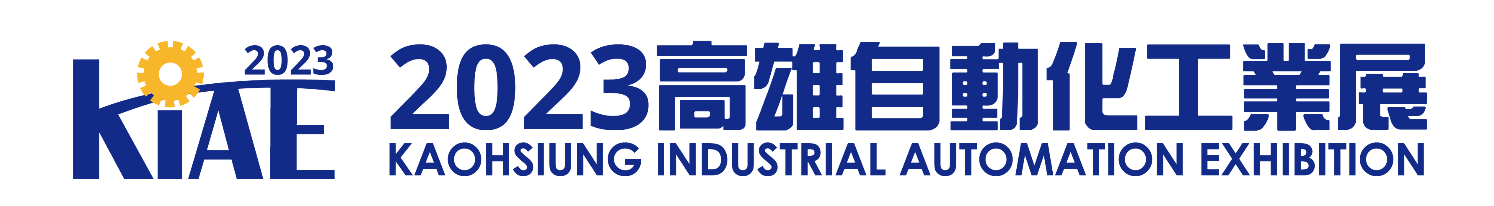 2023年5月17日(三)至20日(六)在高雄展覽館展出，每攤位4.3萬元(未稅，贈基本裝潢)2022年10月31日(一)前報名及繳清費用，即享早鳥優惠，每攤位3.8萬元(未稅，贈基本裝潢) 填表日期：　  年　　月　　日  報名專線: 04-2560-7265 傳真專線: 04-2560-1679  報名編號：       展覽服務諮詢專線：經濟日報張鈞淳小姐 手機/Line：0932-516331  專線電話：04-2560-7265  傳真：04-2560-1679 經濟日報經手人：張鈞淳小姐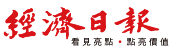  經濟日報經手人：張鈞淳小姐 經濟日報經手人：張鈞淳小姐 經濟日報經手人：張鈞淳小姐手機/line: 0932-516331手機/line: 0932-516331手機/line: 0932-516331手機/line: 0932-516331手機/line: 0932-516331Mail：linkyou@ms49.hinet.netMail：linkyou@ms49.hinet.netMail：linkyou@ms49.hinet.net公司名稱公司名稱(中文)(中文)(中文)(中文)(中文)公司名稱公司名稱(英文)(英文)(英文)發票抬頭發票抬頭統一編號統一編號官方網站官方網站http://http://http://http://http://http://http://http://http://http://發票地址發票地址□□□ □□□ □□□ □□□ □□□ □□□ □□□ □□□ □□□ □□□ 通訊地址通訊地址□□□ □□□ □□□ □□□ □□□ □□□ □□□ □□□ □□□ □□□ 負 責 人負 責 人聯 絡 人聯 絡 人(展場聯絡人姓名)(展場聯絡人姓名)(展場聯絡人姓名)電　　話電　　話手　　機手　　機(展場聯絡人手機)(展場聯絡人手機)(展場聯絡人手機)傳　　真傳　　真E－mailE－mail參展區別參展區別□工具機區　　　□智慧機械(AI/機器人)專區　　□產業機械區　　　□五金零組件區 □自控檢測區　　□發明技轉暨新技術專區　　　□公協會專區                   □工具機區　　　□智慧機械(AI/機器人)專區　　□產業機械區　　　□五金零組件區 □自控檢測區　　□發明技轉暨新技術專區　　　□公協會專區                   □工具機區　　　□智慧機械(AI/機器人)專區　　□產業機械區　　　□五金零組件區 □自控檢測區　　□發明技轉暨新技術專區　　　□公協會專區                   □工具機區　　　□智慧機械(AI/機器人)專區　　□產業機械區　　　□五金零組件區 □自控檢測區　　□發明技轉暨新技術專區　　　□公協會專區                   □工具機區　　　□智慧機械(AI/機器人)專區　　□產業機械區　　　□五金零組件區 □自控檢測區　　□發明技轉暨新技術專區　　　□公協會專區                   □工具機區　　　□智慧機械(AI/機器人)專區　　□產業機械區　　　□五金零組件區 □自控檢測區　　□發明技轉暨新技術專區　　　□公協會專區                   □工具機區　　　□智慧機械(AI/機器人)專區　　□產業機械區　　　□五金零組件區 □自控檢測區　　□發明技轉暨新技術專區　　　□公協會專區                   □工具機區　　　□智慧機械(AI/機器人)專區　　□產業機械區　　　□五金零組件區 □自控檢測區　　□發明技轉暨新技術專區　　　□公協會專區                   □工具機區　　　□智慧機械(AI/機器人)專區　　□產業機械區　　　□五金零組件區 □自控檢測區　　□發明技轉暨新技術專區　　　□公協會專區                   □工具機區　　　□智慧機械(AI/機器人)專區　　□產業機械區　　　□五金零組件區 □自控檢測區　　□發明技轉暨新技術專區　　　□公協會專區                   參展攤位參展攤位個參展產品參展產品費    用費    用新台幣元營業稅5%營業稅5%元基本裝潢□需要 □不需要※大會贈攤、自行委外裝潢者，不提供基本裝潢，若需基本裝潢，每攤另計4,000元(稅外)□需要 □不需要※大會贈攤、自行委外裝潢者，不提供基本裝潢，若需基本裝潢，每攤另計4,000元(稅外)總    計總    計新台幣元經濟日報
經手人經濟日報
經手人張鈞淳(錦雲)0932-516331張鈞淳(錦雲)0932-516331基本裝潢□需要 □不需要※大會贈攤、自行委外裝潢者，不提供基本裝潢，若需基本裝潢，每攤另計4,000元(稅外)□需要 □不需要※大會贈攤、自行委外裝潢者，不提供基本裝潢，若需基本裝潢，每攤另計4,000元(稅外)公司簽章負責人簽章一、本報名表即為經濟日報收費依據。二、報名時每攤位須繳訂金10,000元，匯款至合作金庫忠孝分行帳號：0450705012551，戶名：聯合報股份有限公司，餘款可開立「聯合報股份有限公司」抬頭，民國112年2月10日(五)前兌現之支票支付。★不受理現金繳費，禁止背書轉讓並掛號郵寄至：22161新北市汐止區大同路一段369號2樓，經濟日報工商服務部服務組收，電話：02-86925588分機2292。三、完成報名手續之廠商，如因故無法參展，退展或變更展期辦法：於協調會前2個工作天以前退展，每攤位扣除訂金一萬元後，餘額無息退還。於協調會前2個工作天及協調會後退展，每攤位退還一萬元。於開展日前5個工作天退展，所繳交之攤位費概不退還。四、未於協調會前繳清費用者，不得選位，亦不得參展。一、本報名表即為經濟日報收費依據。二、報名時每攤位須繳訂金10,000元，匯款至合作金庫忠孝分行帳號：0450705012551，戶名：聯合報股份有限公司，餘款可開立「聯合報股份有限公司」抬頭，民國112年2月10日(五)前兌現之支票支付。★不受理現金繳費，禁止背書轉讓並掛號郵寄至：22161新北市汐止區大同路一段369號2樓，經濟日報工商服務部服務組收，電話：02-86925588分機2292。三、完成報名手續之廠商，如因故無法參展，退展或變更展期辦法：於協調會前2個工作天以前退展，每攤位扣除訂金一萬元後，餘額無息退還。於協調會前2個工作天及協調會後退展，每攤位退還一萬元。於開展日前5個工作天退展，所繳交之攤位費概不退還。四、未於協調會前繳清費用者，不得選位，亦不得參展。一、本報名表即為經濟日報收費依據。二、報名時每攤位須繳訂金10,000元，匯款至合作金庫忠孝分行帳號：0450705012551，戶名：聯合報股份有限公司，餘款可開立「聯合報股份有限公司」抬頭，民國112年2月10日(五)前兌現之支票支付。★不受理現金繳費，禁止背書轉讓並掛號郵寄至：22161新北市汐止區大同路一段369號2樓，經濟日報工商服務部服務組收，電話：02-86925588分機2292。三、完成報名手續之廠商，如因故無法參展，退展或變更展期辦法：於協調會前2個工作天以前退展，每攤位扣除訂金一萬元後，餘額無息退還。於協調會前2個工作天及協調會後退展，每攤位退還一萬元。於開展日前5個工作天退展，所繳交之攤位費概不退還。四、未於協調會前繳清費用者，不得選位，亦不得參展。一、本報名表即為經濟日報收費依據。二、報名時每攤位須繳訂金10,000元，匯款至合作金庫忠孝分行帳號：0450705012551，戶名：聯合報股份有限公司，餘款可開立「聯合報股份有限公司」抬頭，民國112年2月10日(五)前兌現之支票支付。★不受理現金繳費，禁止背書轉讓並掛號郵寄至：22161新北市汐止區大同路一段369號2樓，經濟日報工商服務部服務組收，電話：02-86925588分機2292。三、完成報名手續之廠商，如因故無法參展，退展或變更展期辦法：於協調會前2個工作天以前退展，每攤位扣除訂金一萬元後，餘額無息退還。於協調會前2個工作天及協調會後退展，每攤位退還一萬元。於開展日前5個工作天退展，所繳交之攤位費概不退還。四、未於協調會前繳清費用者，不得選位，亦不得參展。一、本報名表即為經濟日報收費依據。二、報名時每攤位須繳訂金10,000元，匯款至合作金庫忠孝分行帳號：0450705012551，戶名：聯合報股份有限公司，餘款可開立「聯合報股份有限公司」抬頭，民國112年2月10日(五)前兌現之支票支付。★不受理現金繳費，禁止背書轉讓並掛號郵寄至：22161新北市汐止區大同路一段369號2樓，經濟日報工商服務部服務組收，電話：02-86925588分機2292。三、完成報名手續之廠商，如因故無法參展，退展或變更展期辦法：於協調會前2個工作天以前退展，每攤位扣除訂金一萬元後，餘額無息退還。於協調會前2個工作天及協調會後退展，每攤位退還一萬元。於開展日前5個工作天退展，所繳交之攤位費概不退還。四、未於協調會前繳清費用者，不得選位，亦不得參展。參展
公約展出期間，參展廠商展品不得提前收拾或撤離展場，為維護參展廠商權益，展期結束退場時，所有參展產品均須填報清單，並經主辦單位同意始得放行。參展廠商不得將攤位私下轉讓、出租、合併或以非報名時的公司名稱、展品展出，如有違反，主辦單位即取消其參展權利，已繳費用不予退還，並禁止該商參加下屆本項展覽。參展廠商展出產品，以生產、代理或經銷的產品為限，並須與填報參展產品清單內容相符，若經主辦單位發現展場上有不符展覽主題的產品，即取消其參展權利，已繳費用不予退還，並禁止該商參加下屆本項展覽。展品如涉仿冒，廠商應自負法律責任。參展廠商進出場期間須自行配戴安全帽，並配合展館技術作業準則，若因攤位施工不當、未做相關安全及地面防護措施，導致展場設施或鄰近參展廠商的展品受到損害，須負完全賠償責任。除主辦單位投保公共意外責任險，並僱請保全人員負責展場安全維護外，請參展廠商在進退場、展出期間自行保管各項物品、展品，並辦理相關竊盜及意外損失險，主辦單位不負物品、展品的保管責任。展示會若逢天災、疫情、罷工、國家緊急動員等不可抗力的因素，必須延期或縮短，主辦單位不予退費亦不負擔任何賠償責任。各項規定如有未盡事宜，主辦單位將以所有參展廠商最大利益為前提修正、調整，並向參展廠商說明，惟廠商不得有異議。本展為專業展，12歲以下嬰兒與兒童謝絕入場。展出期間，參展廠商展品不得提前收拾或撤離展場，為維護參展廠商權益，展期結束退場時，所有參展產品均須填報清單，並經主辦單位同意始得放行。參展廠商不得將攤位私下轉讓、出租、合併或以非報名時的公司名稱、展品展出，如有違反，主辦單位即取消其參展權利，已繳費用不予退還，並禁止該商參加下屆本項展覽。參展廠商展出產品，以生產、代理或經銷的產品為限，並須與填報參展產品清單內容相符，若經主辦單位發現展場上有不符展覽主題的產品，即取消其參展權利，已繳費用不予退還，並禁止該商參加下屆本項展覽。展品如涉仿冒，廠商應自負法律責任。參展廠商進出場期間須自行配戴安全帽，並配合展館技術作業準則，若因攤位施工不當、未做相關安全及地面防護措施，導致展場設施或鄰近參展廠商的展品受到損害，須負完全賠償責任。除主辦單位投保公共意外責任險，並僱請保全人員負責展場安全維護外，請參展廠商在進退場、展出期間自行保管各項物品、展品，並辦理相關竊盜及意外損失險，主辦單位不負物品、展品的保管責任。展示會若逢天災、疫情、罷工、國家緊急動員等不可抗力的因素，必須延期或縮短，主辦單位不予退費亦不負擔任何賠償責任。各項規定如有未盡事宜，主辦單位將以所有參展廠商最大利益為前提修正、調整，並向參展廠商說明，惟廠商不得有異議。本展為專業展，12歲以下嬰兒與兒童謝絕入場。展出期間，參展廠商展品不得提前收拾或撤離展場，為維護參展廠商權益，展期結束退場時，所有參展產品均須填報清單，並經主辦單位同意始得放行。參展廠商不得將攤位私下轉讓、出租、合併或以非報名時的公司名稱、展品展出，如有違反，主辦單位即取消其參展權利，已繳費用不予退還，並禁止該商參加下屆本項展覽。參展廠商展出產品，以生產、代理或經銷的產品為限，並須與填報參展產品清單內容相符，若經主辦單位發現展場上有不符展覽主題的產品，即取消其參展權利，已繳費用不予退還，並禁止該商參加下屆本項展覽。展品如涉仿冒，廠商應自負法律責任。參展廠商進出場期間須自行配戴安全帽，並配合展館技術作業準則，若因攤位施工不當、未做相關安全及地面防護措施，導致展場設施或鄰近參展廠商的展品受到損害，須負完全賠償責任。除主辦單位投保公共意外責任險，並僱請保全人員負責展場安全維護外，請參展廠商在進退場、展出期間自行保管各項物品、展品，並辦理相關竊盜及意外損失險，主辦單位不負物品、展品的保管責任。展示會若逢天災、疫情、罷工、國家緊急動員等不可抗力的因素，必須延期或縮短，主辦單位不予退費亦不負擔任何賠償責任。各項規定如有未盡事宜，主辦單位將以所有參展廠商最大利益為前提修正、調整，並向參展廠商說明，惟廠商不得有異議。本展為專業展，12歲以下嬰兒與兒童謝絕入場。展出期間，參展廠商展品不得提前收拾或撤離展場，為維護參展廠商權益，展期結束退場時，所有參展產品均須填報清單，並經主辦單位同意始得放行。參展廠商不得將攤位私下轉讓、出租、合併或以非報名時的公司名稱、展品展出，如有違反，主辦單位即取消其參展權利，已繳費用不予退還，並禁止該商參加下屆本項展覽。參展廠商展出產品，以生產、代理或經銷的產品為限，並須與填報參展產品清單內容相符，若經主辦單位發現展場上有不符展覽主題的產品，即取消其參展權利，已繳費用不予退還，並禁止該商參加下屆本項展覽。展品如涉仿冒，廠商應自負法律責任。參展廠商進出場期間須自行配戴安全帽，並配合展館技術作業準則，若因攤位施工不當、未做相關安全及地面防護措施，導致展場設施或鄰近參展廠商的展品受到損害，須負完全賠償責任。除主辦單位投保公共意外責任險，並僱請保全人員負責展場安全維護外，請參展廠商在進退場、展出期間自行保管各項物品、展品，並辦理相關竊盜及意外損失險，主辦單位不負物品、展品的保管責任。展示會若逢天災、疫情、罷工、國家緊急動員等不可抗力的因素，必須延期或縮短，主辦單位不予退費亦不負擔任何賠償責任。各項規定如有未盡事宜，主辦單位將以所有參展廠商最大利益為前提修正、調整，並向參展廠商說明，惟廠商不得有異議。本展為專業展，12歲以下嬰兒與兒童謝絕入場。展出期間，參展廠商展品不得提前收拾或撤離展場，為維護參展廠商權益，展期結束退場時，所有參展產品均須填報清單，並經主辦單位同意始得放行。參展廠商不得將攤位私下轉讓、出租、合併或以非報名時的公司名稱、展品展出，如有違反，主辦單位即取消其參展權利，已繳費用不予退還，並禁止該商參加下屆本項展覽。參展廠商展出產品，以生產、代理或經銷的產品為限，並須與填報參展產品清單內容相符，若經主辦單位發現展場上有不符展覽主題的產品，即取消其參展權利，已繳費用不予退還，並禁止該商參加下屆本項展覽。展品如涉仿冒，廠商應自負法律責任。參展廠商進出場期間須自行配戴安全帽，並配合展館技術作業準則，若因攤位施工不當、未做相關安全及地面防護措施，導致展場設施或鄰近參展廠商的展品受到損害，須負完全賠償責任。除主辦單位投保公共意外責任險，並僱請保全人員負責展場安全維護外，請參展廠商在進退場、展出期間自行保管各項物品、展品，並辦理相關竊盜及意外損失險，主辦單位不負物品、展品的保管責任。展示會若逢天災、疫情、罷工、國家緊急動員等不可抗力的因素，必須延期或縮短，主辦單位不予退費亦不負擔任何賠償責任。各項規定如有未盡事宜，主辦單位將以所有參展廠商最大利益為前提修正、調整，並向參展廠商說明，惟廠商不得有異議。本展為專業展，12歲以下嬰兒與兒童謝絕入場。展出期間，參展廠商展品不得提前收拾或撤離展場，為維護參展廠商權益，展期結束退場時，所有參展產品均須填報清單，並經主辦單位同意始得放行。參展廠商不得將攤位私下轉讓、出租、合併或以非報名時的公司名稱、展品展出，如有違反，主辦單位即取消其參展權利，已繳費用不予退還，並禁止該商參加下屆本項展覽。參展廠商展出產品，以生產、代理或經銷的產品為限，並須與填報參展產品清單內容相符，若經主辦單位發現展場上有不符展覽主題的產品，即取消其參展權利，已繳費用不予退還，並禁止該商參加下屆本項展覽。展品如涉仿冒，廠商應自負法律責任。參展廠商進出場期間須自行配戴安全帽，並配合展館技術作業準則，若因攤位施工不當、未做相關安全及地面防護措施，導致展場設施或鄰近參展廠商的展品受到損害，須負完全賠償責任。除主辦單位投保公共意外責任險，並僱請保全人員負責展場安全維護外，請參展廠商在進退場、展出期間自行保管各項物品、展品，並辦理相關竊盜及意外損失險，主辦單位不負物品、展品的保管責任。展示會若逢天災、疫情、罷工、國家緊急動員等不可抗力的因素，必須延期或縮短，主辦單位不予退費亦不負擔任何賠償責任。各項規定如有未盡事宜，主辦單位將以所有參展廠商最大利益為前提修正、調整，並向參展廠商說明，惟廠商不得有異議。本展為專業展，12歲以下嬰兒與兒童謝絕入場。展出期間，參展廠商展品不得提前收拾或撤離展場，為維護參展廠商權益，展期結束退場時，所有參展產品均須填報清單，並經主辦單位同意始得放行。參展廠商不得將攤位私下轉讓、出租、合併或以非報名時的公司名稱、展品展出，如有違反，主辦單位即取消其參展權利，已繳費用不予退還，並禁止該商參加下屆本項展覽。參展廠商展出產品，以生產、代理或經銷的產品為限，並須與填報參展產品清單內容相符，若經主辦單位發現展場上有不符展覽主題的產品，即取消其參展權利，已繳費用不予退還，並禁止該商參加下屆本項展覽。展品如涉仿冒，廠商應自負法律責任。參展廠商進出場期間須自行配戴安全帽，並配合展館技術作業準則，若因攤位施工不當、未做相關安全及地面防護措施，導致展場設施或鄰近參展廠商的展品受到損害，須負完全賠償責任。除主辦單位投保公共意外責任險，並僱請保全人員負責展場安全維護外，請參展廠商在進退場、展出期間自行保管各項物品、展品，並辦理相關竊盜及意外損失險，主辦單位不負物品、展品的保管責任。展示會若逢天災、疫情、罷工、國家緊急動員等不可抗力的因素，必須延期或縮短，主辦單位不予退費亦不負擔任何賠償責任。各項規定如有未盡事宜，主辦單位將以所有參展廠商最大利益為前提修正、調整，並向參展廠商說明，惟廠商不得有異議。本展為專業展，12歲以下嬰兒與兒童謝絕入場。展出期間，參展廠商展品不得提前收拾或撤離展場，為維護參展廠商權益，展期結束退場時，所有參展產品均須填報清單，並經主辦單位同意始得放行。參展廠商不得將攤位私下轉讓、出租、合併或以非報名時的公司名稱、展品展出，如有違反，主辦單位即取消其參展權利，已繳費用不予退還，並禁止該商參加下屆本項展覽。參展廠商展出產品，以生產、代理或經銷的產品為限，並須與填報參展產品清單內容相符，若經主辦單位發現展場上有不符展覽主題的產品，即取消其參展權利，已繳費用不予退還，並禁止該商參加下屆本項展覽。展品如涉仿冒，廠商應自負法律責任。參展廠商進出場期間須自行配戴安全帽，並配合展館技術作業準則，若因攤位施工不當、未做相關安全及地面防護措施，導致展場設施或鄰近參展廠商的展品受到損害，須負完全賠償責任。除主辦單位投保公共意外責任險，並僱請保全人員負責展場安全維護外，請參展廠商在進退場、展出期間自行保管各項物品、展品，並辦理相關竊盜及意外損失險，主辦單位不負物品、展品的保管責任。展示會若逢天災、疫情、罷工、國家緊急動員等不可抗力的因素，必須延期或縮短，主辦單位不予退費亦不負擔任何賠償責任。各項規定如有未盡事宜，主辦單位將以所有參展廠商最大利益為前提修正、調整，並向參展廠商說明，惟廠商不得有異議。本展為專業展，12歲以下嬰兒與兒童謝絕入場。展出期間，參展廠商展品不得提前收拾或撤離展場，為維護參展廠商權益，展期結束退場時，所有參展產品均須填報清單，並經主辦單位同意始得放行。參展廠商不得將攤位私下轉讓、出租、合併或以非報名時的公司名稱、展品展出，如有違反，主辦單位即取消其參展權利，已繳費用不予退還，並禁止該商參加下屆本項展覽。參展廠商展出產品，以生產、代理或經銷的產品為限，並須與填報參展產品清單內容相符，若經主辦單位發現展場上有不符展覽主題的產品，即取消其參展權利，已繳費用不予退還，並禁止該商參加下屆本項展覽。展品如涉仿冒，廠商應自負法律責任。參展廠商進出場期間須自行配戴安全帽，並配合展館技術作業準則，若因攤位施工不當、未做相關安全及地面防護措施，導致展場設施或鄰近參展廠商的展品受到損害，須負完全賠償責任。除主辦單位投保公共意外責任險，並僱請保全人員負責展場安全維護外，請參展廠商在進退場、展出期間自行保管各項物品、展品，並辦理相關竊盜及意外損失險，主辦單位不負物品、展品的保管責任。展示會若逢天災、疫情、罷工、國家緊急動員等不可抗力的因素，必須延期或縮短，主辦單位不予退費亦不負擔任何賠償責任。各項規定如有未盡事宜，主辦單位將以所有參展廠商最大利益為前提修正、調整，並向參展廠商說明，惟廠商不得有異議。本展為專業展，12歲以下嬰兒與兒童謝絕入場。展出期間，參展廠商展品不得提前收拾或撤離展場，為維護參展廠商權益，展期結束退場時，所有參展產品均須填報清單，並經主辦單位同意始得放行。參展廠商不得將攤位私下轉讓、出租、合併或以非報名時的公司名稱、展品展出，如有違反，主辦單位即取消其參展權利，已繳費用不予退還，並禁止該商參加下屆本項展覽。參展廠商展出產品，以生產、代理或經銷的產品為限，並須與填報參展產品清單內容相符，若經主辦單位發現展場上有不符展覽主題的產品，即取消其參展權利，已繳費用不予退還，並禁止該商參加下屆本項展覽。展品如涉仿冒，廠商應自負法律責任。參展廠商進出場期間須自行配戴安全帽，並配合展館技術作業準則，若因攤位施工不當、未做相關安全及地面防護措施，導致展場設施或鄰近參展廠商的展品受到損害，須負完全賠償責任。除主辦單位投保公共意外責任險，並僱請保全人員負責展場安全維護外，請參展廠商在進退場、展出期間自行保管各項物品、展品，並辦理相關竊盜及意外損失險，主辦單位不負物品、展品的保管責任。展示會若逢天災、疫情、罷工、國家緊急動員等不可抗力的因素，必須延期或縮短，主辦單位不予退費亦不負擔任何賠償責任。各項規定如有未盡事宜，主辦單位將以所有參展廠商最大利益為前提修正、調整，並向參展廠商說明，惟廠商不得有異議。本展為專業展，12歲以下嬰兒與兒童謝絕入場。展出期間，參展廠商展品不得提前收拾或撤離展場，為維護參展廠商權益，展期結束退場時，所有參展產品均須填報清單，並經主辦單位同意始得放行。參展廠商不得將攤位私下轉讓、出租、合併或以非報名時的公司名稱、展品展出，如有違反，主辦單位即取消其參展權利，已繳費用不予退還，並禁止該商參加下屆本項展覽。參展廠商展出產品，以生產、代理或經銷的產品為限，並須與填報參展產品清單內容相符，若經主辦單位發現展場上有不符展覽主題的產品，即取消其參展權利，已繳費用不予退還，並禁止該商參加下屆本項展覽。展品如涉仿冒，廠商應自負法律責任。參展廠商進出場期間須自行配戴安全帽，並配合展館技術作業準則，若因攤位施工不當、未做相關安全及地面防護措施，導致展場設施或鄰近參展廠商的展品受到損害，須負完全賠償責任。除主辦單位投保公共意外責任險，並僱請保全人員負責展場安全維護外，請參展廠商在進退場、展出期間自行保管各項物品、展品，並辦理相關竊盜及意外損失險，主辦單位不負物品、展品的保管責任。展示會若逢天災、疫情、罷工、國家緊急動員等不可抗力的因素，必須延期或縮短，主辦單位不予退費亦不負擔任何賠償責任。各項規定如有未盡事宜，主辦單位將以所有參展廠商最大利益為前提修正、調整，並向參展廠商說明，惟廠商不得有異議。本展為專業展，12歲以下嬰兒與兒童謝絕入場。自動化系列聯展備註自動化系列聯展備註自動化系列聯展備註編號編號